Stagione Sportiva 2023/2024TRIBUNALE FEDERALE TERRITORIALEIl Tribunale federale territoriale presso il Comitato Regionale Marche, composto daAvv. Piero Paciaroni - Presidente Dott. Giovanni Spanti - VicepresidenteDott. Lorenzo Casagrande Albano – Componente Segretario f.f.Avv. Francesco Paoletti – Componentenella riunione del 31 luglio 2023 ha pronunciato il seguente dispositivo:Dispositivo n. 1/TFT 2023/2024Deferimento n. 20375/686 pfi 22-23/PM/ag del 6 luglio 2023a seguito del deferimento n. 20375/686 pfi 22-23/PM/ag del 6 luglio 2023 a carico del sig. MICI MICHELE e della società A.S.D. PASSATEMPESE ha pronunciato il seguenteDISPOSITIVO                                                                        P.Q.M.Il Tribunale federale territoriale dispone, in accoglimento del deferimento in epigrafe, le seguenti sanzioni:al sig. MICI MICHELE la squalifica per 4 (quattro) giornatealla società A.S.D. PASSATEMPESE l’ammenda di € 500,00 (cinquecento/00)Manda alla Segreteria del Comitato Regionale Marche per le comunicazioni e gli adempimenti conseguenti.Così deciso in Ancona, nella sede della FIGC – LND - Comitato Regionale Marche, in data 31 luglio 2023                                                                                                                       Il Relatore e Presidente                                                                                                                            F.to in originale                                                                                                                             Piero Paciaroni Depositato in Ancona in data 31 luglio 2023Il Segretario f.f.                                                                                            F.to in originaleLorenzo Casagrande AlbanoPubblicato in Ancona ed affisso all’albo del C.R. M. il 31/07/2023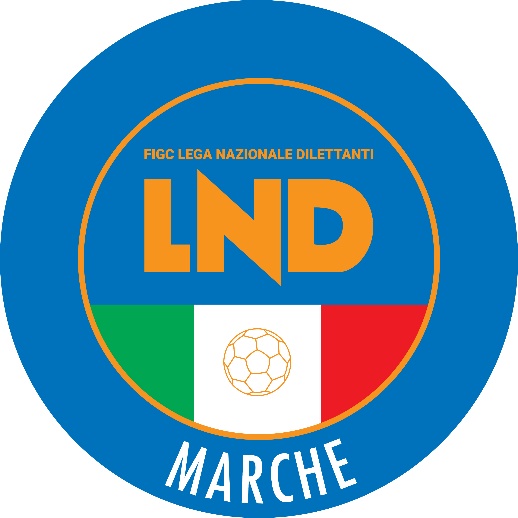 Federazione Italiana Giuoco CalcioLega Nazionale DilettantiCOMITATO REGIONALE MARCHEVia Schiavoni, snc - 60131 ANCONACENTRALINO: 071 285601 - FAX: 071 28560403sito internet: marche.lnd.ite-mail: crlnd.marche01@figc.itpec: marche@pec.figcmarche.itComunicato Ufficiale N° 9 del 31 luglio 2023  Il Segretario(Angelo Castellana)Il Presidente(Ivo Panichi)